             1. 1. 2020  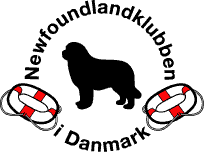 SoR Svømme 50 m – ikke klatre – skal laves først.  Almindelig apportering – 10 m – genstand afl. på land.        Hente fører – 15 m – slut når H bunder.Start klasseAlmindelig apportering – 10 m – fri afl./slut.Søgeapport – 15 m og 3 m til h/v – ryg til – fri afl./slut.Hente figurant – 15 m – plaske – slut når H bunder.Bugsering af båd – 15 m – fører ikke røre reb efter H erbegyndt at svømme – slut når båd bunder/rammer land eller H alle 4 poter på land.Svømme med fører – 10 m – slut når hund bunder.Helhedsindtryk: H – Samarbejdsvilje, intensitet, og arbejdsglæde. F – Støtte og opmuntre.Åben klasseAlmindelig apportering – 10 m – afl. foran/ udg.st. –slut i udg.st.Fremføring af reb – bugsering af båd – 20 m – slut nårbåd bunder/rammer land eller H alle 4 poter på land.Spring fra båd – 15 m – bugsering af fører – H springer først så F– slut når H bunder.Undervandsapportering – 1m foran H – 3 forsøg/kast –fri aflevering med min. 2 poter på land/slut. Enkel fremføring af redningskrans – 20 m – plaske  –slut når F og figurant er kommet på land.Livredning af figurant – 15 m – H og F svømmer ud – fig. livløs – slut når H bunder.Helhedsindtryk.Elite klasseApportering fra badebro – min. 10 m – slut afl. i udg.st.Spring – bugsering af båd – 20 m – H og F i båd + reb – fører må gerne flytte sig i båden – bugsering – slut båd bunder/rammer land.Dirigeret apportering – 15 m – lodtrækning h/v – 1. genstand afl. frit - slut når 2. genstand afl. i udg.st.Undervandsapportering – H blive på land – ca. 40 cm  – slut afl. til F i udg.st.Dirigeret fremføring af redningskrans – lodtrækning h/v – 15 m ud og 15 m mellem 2 fig. – 1. fig. plaske –  red.kr. m/reb på jord – slut når H med fig. 2 bunder.Livredning af figuranter – fig. 1 passiv 15 m – fig. 2 20 m let forskudt – plaske – slut når H bunder.Spring – Livredning af figurant – fig. ved 15 m – redningskrans lægges ved 20 m – spring først H så F ved 30 – slut når H bunder.Helhedsindtryk.              1. 1. 2020 SoR      Alle momenterne godkendes hvis de gennemføres.                                       Prøven kan gennemføres samlet eller delt op,men svømme 50 m laves dog først.Start klasseAlmindelig apportering – 10 m 	koeff. 2Søgeapportering – 15 m – 3 m til h/v	koeff. 3Hente figurant – 15 m 		koeff. 5Bugsering af båd – 15 m	                             koeff. 4Svømme med fører – 10 m      	koeff. 3Helhedsindtryk:		koeff. 3Godkendt	100 – 159 pointOprykket med vest	160 – 200 pointOprykket	160 – 200 pointMax		          200 point		Åben klasseAlmindelig apportering – 10 m	koeff. 2Fremføring af reb – bugs.af båd – 20 m	koeff. 4Spring fra båd – bugs. af fører – 15 m	koeff. 3Undervandsapportering – 1m – ca. 40 cm	koeff. 2  Enkel fremføring af redningskrans – 20 m	koeff. 4Livredning af figurant – 15 m	koeff. 2Helhedsindtryk.		koeff. 3Godkendt	100 – 159 pointOprykket	160 – 200 pointMax		          200 point	Elite klasseApportering fra badebro – min. 10 m	koeff. 3Spring – bugsering af båd – 20 m 	koeff. 4Dirigeret apportering – 15 m	koeff. 3Undervandsapportering – ca. 40 cm.	koeff. 2Dirigeret fremf. af redningskrans – 15 m 	koeff. 4Livredning af figuranter – 15 m – 20 m	koeff. 3Spring – Livredn. af figurant – 15/20/30 m	koeff. 3Helhedsindtryk.		koeff. 3Godkendt	125 – 199 pointOprykket	200 – 250 pointMax		          250 point	